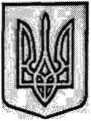 УКРАЇНАМИКОЛАЇВСЬКА МІСЬКА РАДА
ВИКОНАВЧИЙ КОМІТЕТ
НАКАЗ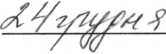 Про внесення змін до паспортів бюджетних програм на 2019 рікВідповідно рішення Миколаївської міської ради від 20.12.2019 №56/43 «Про внесення змін до рішення міської ради від 21.12.2018 №49/31 «Про бюджет міста Миколаєва на 2019 рік»», та Правил складання паспортів бюджетних програм та звітів про їх виконання, затверджених наказом Міністерства фінансів України від 26.08.2014 № 836 «Про деякі питання запровадження програмно-цільового методу складання та виконання місцевих бюджетів» (зі змінами), зареєстрованим у Міністерстві юстиції України 10.09.2014 за № 1104/25881 та у зв’язку зі зміною інформації та показників,НАКАЗУЄМО:Внести зміни до паспорту бюджетної програми на 2019 рік виконавчого комітету Миколаївської міської ради за КТПКВК МБ 0210180 «Інша діяльність у сфері державного управління», затвердженого наказом виконавчого комітету Миколаївської міської ради від 03.12.2019 № 302вгс, виклавши його у новій редакції, що додається.Внести зміни до паспорту бюджетної програми на 2019 рік виконавчого комітету Миколаївської міської ради за КТПКВК МБ 0217693 «Інші заходи, пов’язані з економічною діяльністю», затвердженого наказом виконавчого комітету Миколаївської міської ради від 03.12.2019 № 302вгс, виклавши його у новій редакції, що додається.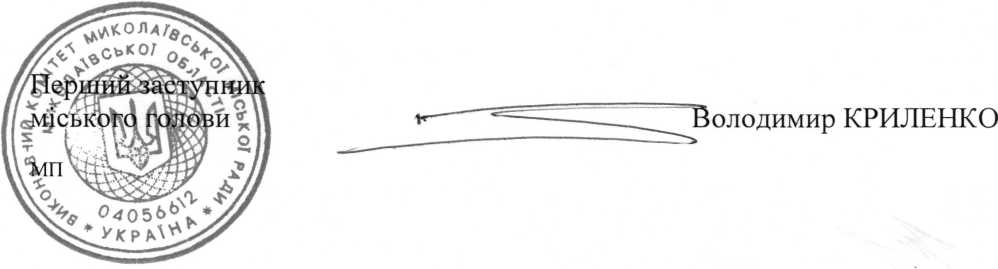 